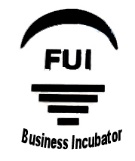 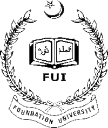 SELECTION FORM FOR INCUBATEE COMPANYFoundation University Business Incubation Centre (FUBIC)Selection Form for Incubatee Company  (Please Fill in the Relevant Sections)Application No: ____________ (for official use only)		 Date: ______________Basic Information of Principal Applicant Name: _____________________________________________________________Date of Birth: ____________National ID Card Number (Attach Copy): __________________________________Professional Qualifications: _____________________________________________Department: _________________________________________________________   (a)   Student   (Attach Copy of Student Registration Card & NOC from Department)    (b)  Faculty Member (Attach NOC & Copy of Employee Registration Card)      (c)  FUI AlumniFor FUI Student / Faculty Member onlyName of Dean: ___________________________Signature of Dean:_________________________     (For Faculty Member, Please Attach NOC & Copy of Employee Registration Card)  In Case you are FUI Alumni (Please Specify Guarantor’s Detail)      Guarantor’s Name: __________________________________      Relationship: _______________________________________                     (Please Attach Official Card & CNIC)	      FUI Faculty Member / Government Institution: ________________________National Tax Number of Principal applicant :     Yes  __________(NTN # If Yes)                                                                         No  Present Address of Principal Applicant:_________________________________________________________________________________________________________Land line number: _____________  Cell number: ____________________________Email: _________________           Emergency Contact Number: ________________Permanent Address of Principal Applicant as per CNIC:  _____________________________________________________________________________________________________________________________________________________________________Proposed Business InformationBasic Business Idea(s):                                                    Technology based   Non-Technology BasedType of Business :                                      Product based        Manufacturing       Service Oriented Industrial Sector: _______________________________________________________Proposed Name of the Business: __________________________________________Business Experience  /Knowledge:                                                               No                                              Yes (If Yes/ Please Describe)       ____________________________________________________________________________________________________________________________________________________________________________________________________________        New Business              Existing Business   _______________ (Please Mention Year of Establishment)Registered Business :     No                YesProposed Composition of Business:                                                   Individual                                         Partners  Detail of Partners:  (Additional sheet may be attached)Is Any of the Co-founders a FUI Graduate / Student / Faculty Member 			                              Yes      			                              No Declaration: I _____________________, CNIC # ______________________ undertake that the information given above is true and correct to the best of my knowledge and belief and nothing has been concealed or misstated therein. ________________________________________________________________________________________________________________________________________________Signature: __________________  		          Date: _______________________Name of PartnersExisting / Proposed CNIC